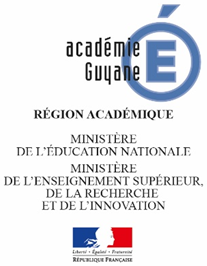 Contractuel-le :Contractuel-le :Contractuel-le :Contractuel-le :Contractuel-le :Nom :Prénom :Circonscription :Circonscription :Circonscription :IEN :École :École :Ville :Niveau d’enseignement :Niveau d’enseignement :Niveau d’enseignement :Niveau d’enseignement :Effectif :Présents : Formateur :Formateur :Nom :Prénom :Qualité :Visite-observation :Visite-observation :Visite-observation :Date : Heure de la visite :Heure de la visite :Documents obligatoires :Documents obligatoires :Documents obligatoires :Documents obligatoires :Commentaires :Commentaires :Cahier journal :Cahier journal :Cahier journal :Cahier journal :Présent :  OUI       NON    Présent :  OUI       NON    Présent :  OUI       NON    Il doit être imprimé.Il doit être imprimé.Bilan des séances :Bilan des séances :Bilan des séances :Bilan des séances :Présent :  OUI      NON    Présent :  OUI      NON    Présent :  OUI      NON    Emploi du temps :Emploi du temps :Emploi du temps :Emploi du temps :Présent :  OUI       NON    Présent :  OUI       NON    Présent :  OUI       NON    Progression/programmation :Progression/programmation :Progression/programmation :Progression/programmation :Présent :  OUI       NON    Présent :  OUI       NON    Présent :  OUI       NON    Fiches de préparation :Fiches de préparation :Fiches de préparation :Fiches de préparation :Présent :  OUI       NON    Présent :  OUI       NON    Présent :  OUI       NON    Registre d’appel complété :Registre d’appel complété :Registre d’appel complété :Registre d’appel complété :Présent :  OUI       NON    Présent :  OUI       NON    Présent :  OUI       NON    Compétence/objectif (cycle 1) du programme, travaillé :Compétence/objectif (cycle 1) du programme, travaillé :Compétence/objectif (cycle 1) du programme, travaillé :Compétence/objectif (cycle 1) du programme, travaillé :Compétence/objectif (cycle 1) du programme, travaillé :Compétence/objectif (cycle 1) du programme, travaillé :Compétence/objectif (cycle 1) du programme, travaillé :Compétence/objectif (cycle 1) du programme, travaillé :Compétence/objectif (cycle 1) du programme, travaillé :Objectif (ce qui doit être appris) travaillé durant la séance :Objectif (ce qui doit être appris) travaillé durant la séance :Objectif (ce qui doit être appris) travaillé durant la séance :Objectif (ce qui doit être appris) travaillé durant la séance :Objectif (ce qui doit être appris) travaillé durant la séance :Objectif (ce qui doit être appris) travaillé durant la séance :Objectif (ce qui doit être appris) travaillé durant la séance :Objectif (ce qui doit être appris) travaillé durant la séance :Objectif (ce qui doit être appris) travaillé durant la séance :Activités des élèves/enfants, description de la séance :Activités des élèves/enfants, description de la séance :Activités des élèves/enfants, description de la séance :Activités des élèves/enfants, description de la séance :Activités des élèves/enfants, description de la séance :Activités des élèves/enfants, description de la séance :Activités des élèves/enfants, description de la séance :Activités des élèves/enfants, description de la séance :Activités des élèves/enfants, description de la séance :Évaluation des enfants/élèves :Évaluation des enfants/élèves :Évaluation des enfants/élèves :Évaluation des enfants/élèves :Évaluation des enfants/élèves :Commentaires :Commentaires :Commentaires :Commentaires :OUI       NON    OUI       NON    Points-guides de l’entretienCe qui est positif :Ce qui est positif :Ce qui doit être amélioré :Ce qui doit être amélioré :Conseils et orientations donnés par le formateurAttitude du contractuel durant l’entretien :Attitude du contractuel durant l’entretien :Bilan de la visite : Très insuffisant  Insuffisant Perfectible  Satisfaisant Très satisfaisant Commentaires :Commentaires :Commentaires :Commentaires :Commentaires :Ce qui devra être impérativement observé lors de la visite suivante :Ce qui devra être impérativement observé lors de la visite suivante :Ce qui devra être impérativement observé lors de la visite suivante :Ce qui devra être impérativement observé lors de la visite suivante :Ce qui devra être impérativement observé lors de la visite suivante :Signatures :Signatures :Date :Contractuel-leContractuel-leContractuel-leNom :Nom :Nom :Nom :